          Day 8 – Home learning for grades 3 to 6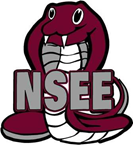 No technology options  Technology Needed  You decide today. Some of your choices might be  Biking  Walking  Jogging  Skipping  Fort Building  Yard Work  Trampoline  Create a scavenger hunt for a family memberThis week on Go Noodle, check out one of this cool song.             Shake It OffMake up a game today that involves throwing. How will you keep points? What are the rules? I can’t wait to try it out when you get back to class.           Boks BurstsThese short videos help kids work on skills and provide good opportunities to boost cardio. Video clips are 3 to 5 min in length. I hope that you will give these a try. Name That Fruit Burst Use the walking trail posters to show someone your new trail.Let’s try something new. Check out this video on a cool game calledModified Lawn BowlingCheck out this DAREBEE workout. It has level 1, 2 and 3 for an intense workout. Good luck. You can find the workout in the attachment called Mr. Grumpy.Try out a yoga video from Cosmic Kids. Your choice today. The link is on my page.